Lyžařský výcvik leden 2022ubytování:chata Olympie, Telnice https://www.chataolympie.cz/termín:1. turnus 10. – 14. 1. 2022 (přednostně 7. a 8. ročník)2. turnus 17. – 21. 1. 2022cena: Cenu od ubytovatele se dozvíme během října. Plánovaná cena: 5500 KčŽák je přihlášen na lyžařský výcvik zaplacením zálohy 500 Kč na účet školy.číslo účtu: 115-7233700237/0100+ variabilní symbol: 72122+ specifický symbol žákaPlánovaná kapacita 1 turnusu je 46 žáků. Při větším zájmu mají přednost žáci starší a žáci dříve přihlášení. V případě, že se přihlášený žák nebude moci účastnit (např. z důvodu akutního onemocnění) a nepodaří-li se za něj zajistit náhradu, nebude možné vracet zálohu.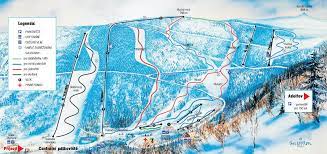 